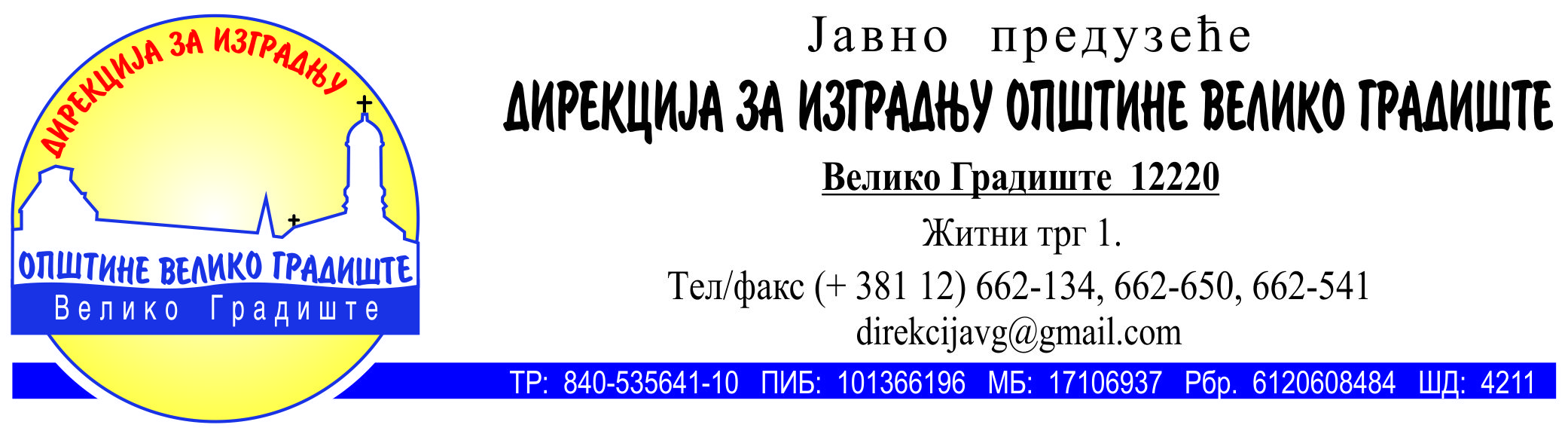 Број:  10/2016-ЈНДатум: 12.01.2015. годинеОБАВЕШТЕЊЕ О ЗАКЉУЧЕНОМ УГОВОРУНазив наручиоца:  ЈП “Дирекција за изградњу општине Велико Градиште“Адреса наручиоца: Житни трг бр. 1, 12220 Велико ГрадиштеИнтернет страница наручиоца: direkcijavg@gmail.com, www.direkcijavg.com,Врста наручиоца: Јавно предузеће – локална самоуправаВрста предмета: РадовиЗа радове: опис предмета набавке, назив и ознака из општег речника набавке:Опис предмета набавке:  изградња пристана у Раму- по принципу „КЉУЧ У РУКЕ“ , редни број ЈН 27/2015Ознака из општег речника набавке: 45241500-радови на изградњи пристанишних места и45248400-радови на изградњи пристанишних мостоваУговорена вредност: 14.370.540,13 динара без ПДВ-а, односно 17.244.648,156 са обрачунатим ПДВ-омКритеријум за доделу уговора: Одлука о избору најповољније понуде у поступку јавне набавке донеће се применом критеријума „економски најповољније понуде“, при чему ће се бодовати: 1) Цена: 55 пондера 2) побијање шипова: 15 пондера3) површина објекта: 20 пондера4) одржавање пристана и век трајања: 5 пондера5)рок израде/доставе понтона:5 пондераI ЦЕНА : 55 пондера Понуда са најнижом ценом добија 55 бодова, док ће се остале понуде бодовати на следећи начин: Е= најнижа цена/ понуђена цена x 55легенда: E= број пондера за ЦЕНУ пристанаII  ПОБИЈАЊЕ ШИПОВА: 15 пондераПонуда са побијањем шипова добија 15 бодова, док ће се везивање зглобном везом да се бодује са 0 пондера.III  ПОВРШИНА ОБЈЕКТА: 20 пондераПонуда са највећом ПОВРШИНОМ понтона добија 20 бодова, док ће се остале понуде бодовати на следећи начин:А= понуђена површина понтона/максимална површина понтонаx 20легенда; А- број пондера за ПОВРШИНУ понтонаIV ОДРЖАВАЊЕ ПРИСТАНА И ВЕК ТРАЈАЊА: 5 пондера1) Понуда са најмањим трошком за ОДРЖАВАЊЕ пристана добија 3 бода, док ће се остале понуде бодовати на следећи начин:О= минимални трошак за одржавање пристана / понуђен трошак за одржавање пристана x 3легенда; О- број пондера за ОДРЖАВАЊЕ пристанаПонуда са најдужим ВЕКОМ ТРАЈАЊА пристана добија 2 бода, док ће се остале понуде бодовати на следећи начин:В= понуђен век трајања пристана/ максимални век трајања пристана x 2легенда; В- број пондера за ВЕК ТРАЈАЊА пристанаV РОК ИЗРАДЕ/ДОСТАВЕ ПОНТОНА	Понуда са најкраћим роком   добија 5 бодова, док ће се остале понуде бодовати на следећи начин:В= понуђен рок/ максимални рок x 5Приспеле понуде понуђача биће рангиране по горе наведеним критеријумима уз формирање ранг листе понуђача.Најповољнија ће бити понуда оног понуђаћа који има највише пондера.Број примљених понуда: 3Понуђена цена:	-највиша:   16.921.044,90   без ПДВ-а                          	-најнижа:   14.370.540,13  без ПДВ-аПонуђена цена код прихватљивих понуда:	-највиша:  16.921.044,90   без ПДВ-а	-најнижа:  14.370.540,13  без ПДВ-аДео или вредност уговора који ће се извршити преко подизвођача: нема подизвођачаДатум доношења одлуке о додели уговора: 01.12.2015. годинеДатум закључења уговора: 16.12.2015. годинеОсновни подаци о добављачу: „Југословенско речно бродарство“ АД Београд,  са седиштем у Београду, улица Кнеза Милоша, бр.82, ПИБ 100001837, Матични број 07015267, број рачуна 160-63518-30, назив банке Banka intesa, телефон 011/3619-174, телефакс 011/2658-532, кога заступа Биљана Чвертков (у даљем тексту: Добављач) Околности које представљају основ за измену уговора:Нема околности.Остале информације. /Ј.П. Дирекција за изградњу Општине Велико Градиште                                                                                              В.д. директор_______________________                                                                                                 Сандра Милошевић